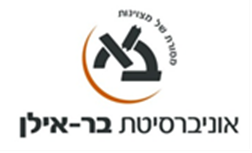 תאריך עדכון: ‏‏03/05/2019חכמי ההלכה בימה"ב עולמם הרעיוני והדרשני 10-830-01שם המרצה: ד"ר יהודא גלינסקיסוג הקורס: סמינריון שנת לימודים: תש"פ        			סמסטר: שנתי                    היקף שעות: 2 ש"ש אתר הקורס באינטרנט: lemida.biu.ac.il          א. מטרות הקורס ותוצרי למידה (מטרות על / מטרות ספציפיות):חכמי ההלכה בימי הביניים לרוב לא עסקו בכתיבת הגות דתית מסודרת (הרמב"ם הוא יוצא מן הכלל). מסבה זו נוטים לחשוב שלא היה לחכמים אלה עולם עשיר של אמונות ודעות אלא היו למדנים, חכמי משפט, בלבד. בקורס זה נציג את דמויותיהם ויצירתם ההלכתית של חכמים שונים בצרפת ובספרד, בעיקר אלו שפעלו בסוף המאה ה-12 ובמהלך המאה ה-13 וננסה להציג את עולם הרוחני-דתי כפי שעולה מכתביהם. הדמויות המרכזיות בקורס הם ר' יוסף בכור שור, היראים, ר' משה מקוצי, ר' יצחק מקורביל, ר' יונה, רמב"ן, הרשב"א, הריטב"א ובעל ספר החינוך. תוצרי למידה – התלמידים יתנסו בקריאה רגישה וביקורתית של טקסטים רבניים מימי הביניים. הם יראו כיצד ניתן בקריאה רגישה לגלות את עולמם הדתית-רוחנית של חכמי ההלכה הגדולים מתקופת הראשונים. ב. תוכן הקורס:רציונל, נושאים: שתי שאלות ילוו אותנו במשך הקורס: א. מה היא הדרך, המתודולוגיה בה ניתן לגלות את ההגות של החכם? ב. מה אנחנו יכולים ללמוד על הגותו של החכם מתוך כתיבתו הרבנית? נושאים מרכזיים שילוו אותנו במשך השנה הם: טעמי המצוות, הגשמת הא-ל, אהבת הא-ל ויראתו, האידיאל הדתי ועודמהלך השיעורים: הרצאה פרונטלית בשילוב לימוד משותף של המקורות ודיון בכיתה. המקורות יועלו לפני השיעור לאתר מודל, וכן יוחלקו או יוצגו בהקרנה על הלוח.    תכנית הוראה מפורטת לכל השיעורים. חומר הקריאה שהוא חובה מסומן בכוכבית [*]: ג. דרישות קדם: איןד. חובות / דרישות / מטלות:נוכחות והשתתפות בשיעורים. מבחן בסוף השנה. בקורס זה יש חובת נוכחות בכל השיעורים, שתיבדק מדי שיעור. תלמיד שייעדר ללא סיבה מוצדקת לא יורשה לגשת לבחינה המסכמת, ולא יקבל ציון בקורס.ה. מרכיבי הציון הסופי:100% - עבודה סמינריונית ו. ביבליוגרפיה:מ' גידמן, התורה והחיים, וורשא תרנ"זמ' הלברטל, בין תורה לחכמה: ר' מנחם המאירי ובעלי ההלכה המיימונים בפרובנס, ירושלים תש"סיוסף וולף, "להשפעת הסמ"ג על התרבות האשכנזית בשלהי ימי הביניים", סידרא טו (תשנ"ט), עמ' 49-31.שרה קמין, "הפולמוס נגד האליגוריה בדבריו של ר' יוסף בכור שור", מחקרי ירושלים במחשבת ישראל, ג,ג (תשמ"ד), עמ'  367-392אפרים קנרפוגל, סוד, מאגיה ופרישות במשנתם של בעלי התוספות, ירושלים  תשע"אG. Appel,   A philosophy of mitzvot:   the religious and ethical prinicples of Judaism, their roots in biblical law and the Judaic oral tradition, New York 2008Bernard Septimus,  “Piety and power in thirteenth-century Catalonia”,   In: Studies in Medieval Jewish History and Literature, I (1979) 197-230B. Septimus, “Open Rebuke and Concealed Love: Nahmanides and the Andalusian Tradition”, in  Ramban: Exploration in His Religious and Literary Virtuosity, Cambridge Mass 1983, pp. 11-34Haym Soloveitchik,  “The Halakhic isolation of the Ashkenazic community”, Jahrbuch des Simon-Dubnow-Instituts, 8 (2009) 41-47J.R. Woolf, ‘Maimonides Revised; the Case of the Sefer Miswot Gadol’, Harvard Theological Review 90 (1997), pp. 175-205ז. שם הקורס באנגלית:The Religious World of Medieval Rabbinic Scholars מס' השיעורנושא השיעורקריאה נדרשת1הזרמים השונים ביהדות והבעיה המתודולוגית של חקר הנושא*מ' הלברטל, בין תורה לחכמה: ר' מנחם המאירי ובעלי ההלכה המיימונים בפרובנס, ירושלים תש"ס, עמ' 186-181.2על דמותו של רש"י, יצירתו הספרותית, ועל שאלת הגותו הדתית א' גרוסמן, אמונות ודעות בעולמו של רש"י, אלון שבות תשס"ח, עמ' 43-60א' גרוסמן, רש"י, ירושלים תשס"ו, עמ' 162-277.3גישת רש"י לטעמי המצוות והאידיאל הדתי של העבד*א' גרוסמן, אמונות ודעות בעולמו של רש"י, אלון שבות תשס"ח, עמ' 61-72, עמ' 112-117, עמ' 151-160, עמ' 167-170.4על פירושו של ר' יוסף בכור-שור לתורה ועל "הגשמת הא-ל" *א' קנרפוגל, "האמנם היו בעלי התוספות מגשימים? ‬5על טעמי המצוות בפירוש יוסף בכור שור: שלשלת הרגלים; עגלה ערופה; כלאיים ושעטנז;על הסימבולית של מצוות תפילין, מזוזה וציצית; יציאת מצרים כעקרון משפטייהושפט נבו,   "נימוקו עמו" :   דרכו של ר' יוסף בכור שור בנימוקי מצוות ותופעות ספרותיות", סיני, קז (כסלו-טבת תשנ"א), עמ' קסט-קפב
‬-,   "פרק המועדות בפרשנותו של ר' יוסף בכור שור" בתוך:  מחקרי חג, 7 (תשנו) 56-65‬ 6על ספר היראים לר' אליעזר ממץ ועל הגות דתית הנמצא בספרו, האידיאל של "יראת ה"א"א אורבך, בעלי התוספות, ירושלים תש"מ, עמ'  161-1597ייחודו של ספר המצוות לר' משה מקוצי ("הדרשן") : הלכה ודרשות לציבור*א"א אורבך, בעלי התוספות, ירושלים תש"מ, עמ' 465-477 8ר' משה ואמונה בה' ייחוד ה' (הגשמת הא-ל) והפולמוס עם הנוצרים*י' גלינסקי, '"ולהיות לפניך עבד נאמן כל הימים": פרק בהגותו הדתית של בעל התוספות רבי משה מקוצי', דעת 42 (תשנ"ט), עמ' 31-13. 9ר' משה אהבת ה' ויראת ה' בסמ"ג והאידיאל הדתי של "עבד נאמן" בסמ"ג ואצל חכמים אחריםי' גלינסקי, '"ולהיות לפניך עבד נאמן כל הימים": פרק בהגותו הדתית של בעל התוספות רבי משה מקוצי', דעת 42 (תשנ"ט), עמ' 31-13.*אפרים קנרפוגל, סוד, מאגיה ופרישות במשנתם של בעלי התוספות, ירושלים  תשע"א, עמ' 50-58. 10ר' משה והצפייה למשיח ודרשת "שארית ישראל"י"י יובל, שני גויים בבטנך: יהודים, נוצרים – דימויים הדדיים, תל-אביב 2003, עמ' 276-283*יעקב כץ, בין יהודים לגויים, ירושלים 1999, 106-108. 11ייחודו של ספר המצוות לר'  יצחק מקורביל ("החסיד) והמאה ה-13 בצרפתא"א אורבך, בעלי התוספות, ירושלים תש"מ, עמ' 574-571S. Shalev-Eyni, Jews among Christians:  Hebrew Book illumination from Lake Constance, London 2010, pp. 14-16. 12ר' יצחק והשפעת חסידי אשכנז והשפעת חסידי ישיבת איברא (מצוות קידוש השם ומצוות התשובה, תפלה) *אפרים קנרפוגל, סוד, מאגיה ופרישות במשנתם של בעלי התוספות, ירושלים  תשע"א, עמ' 58-67. מ' גידמן, התורה והחיים, וורשא תרנ"ז, כרך א עמ' 71-64.  13הגותו הדתית של ר' יצחק מקורביל (מצוות אהבת ה', יראת ה', לא תחמוד ועוד) עיון בספר14הגות דתית אצל ר' יצחק אור זרוע בהקדמת ספרו אור זרועעיון בספר 15בין ספרד הנוצרית לצרפת:הלכה, חסידות, פילוסופיה, וקבלהי"מ תא-שמע, "הלכה, קבלה ופילוסופיה בספרד הנוצרית" בתוך כנסת מחקרים, כרך ב, ירושלים תשס"ד, עמ' 279-296. 16ר' יונה תלמיד ישיבת איברא יצירתו והשפעתו בזמנו ולדורות י"מ תא-שמע, "חסידות אשכנז בספרד: רבנו יונה גירונדי - האיש ופועלו", גלות אחר גולה, כנסת מחקרים, כרך ב (ספרד), ירושלים תשס"ד, עמ' 109-148*אפרים קנרפוגל, סוד, מאגיה ופרישות במשנתם של בעלי התוספות, ירושלים  תשע"א, עמ' 40-50.17על יראת ה' אצל ר' יונה ועל גישתו למצוות ולתשובה*הלל בן-ששון, "עונש, חטא ותשובה : ייחודו של ספר 'שערי תשובה' לרבנו יונה גירונדי", תרביץ  פו, א (תשע"ט), עמ'  63-10618הרמב"ן יצירתו והשפעתו בזמנו ולדורות*ח"ד  שעוועל, רבנו משה בן נחמן, ירושלים תש", עמ' מ-מח.י"מ תא-שמע, הספרות הפרשנית חלק ב, עמ' 55-29מ' הלברטל, על דרך האמת: הרמב"ן ויצירתה של מסורת, ירושלים תשס"ו, עמ' 334-35219הרמב"ן - בין הנגלה לנסתר. "טעמי המצוות" בפירוש הרמב"ן לתורה, קרבנות, יבום*מ' הלברטל, על דרך האמת: הרמב"ן ויצירתה של מסורת, ירושלים תשס"ו, עמ'  276-29620עוד על טעמי המצוות: מצוות קן ציפור, אותו ואת בנו 21המצוות ההגותיות של הרמב"ן: יציאת מצרים כעיקרון אמוניח' חנוך, הרמב"ן כחוקר וכמקובל, ירושלים תשמ"ב, עמ' 179-16322על ההגשמה במשנת הרמב"ן: בין הגלוי והנסתר עיון באיגרתו "טרם אענה ואני שוגג" *יאיר לורברבוים, "קבלת הרמב"ן על בריאת האדם בצלם אלוהים", 23הרשב"א, יצירתו והשפעתוי"מ תא-שמע, הספרות הפרשנית לתלמוד חלק ב (ירושלים תשס"ד), עמ'  55-65ש"ז הבלין, "מבוא" תשובות שאלות להרשב"א דפוס ראשון, רומא ר"ל לערך, מהדורה פקסמילית, ירושלים תשל"ז, עמ' א-מד.24הרשב"א על טעמי המצוותי' לורברבוים, '"רחבה מצותך מאוד" - הרשב"א וכינונה של דתיות הלכתית של מסתורין והשגבה'", העומד לצאת לאור *כ' הורוויץ, "על פירוש האגדות של הרשב"א: בין קבלה לפילוסופיה", דעת 18 (תשמ"ז), עמ' 25-15.25הריטב"א יצירתו ועמדתו בנושא הפילוסופיה עיון בספר הזכרון 26ספר החינוך מגמתו ומטרתו גישתו בטעמי המצוות ("פרשת המשכן", מצוות מעקה)אליקים קרומבין, "דמותו של הרמב"ם בספר החינוך, נטועים טז (תש"ע), עמ' 111-130י"מ תא-שמע, "מחברו האמיתי של "ספר החינוך"" בתוך כנסת מחקרים, כרך ב, 196-201. 27הרא"ש האשכנזי בספרד, יצירתו והשפעתו י"מ תא-שמע, "רבנו אשר ובנו ר' יעקב בעל הטורים; בין אשכנז לספרד", בתוך כנסת מחקרים, כרך ב, עמ' 167-183י"ד גלינסקי, "הרא"ש האשכנזי בספרד: "תוספות הרא"ש", "פסקי הרא"ש", ישיבת הרא"ש", תרביץ, עד (תשס"ה), עמ' 389-42128הפולמוס של הרא"ש על מקומה של הפילוסופיה והמדע ביהדות *י"מ תא-שמע,  "שיקולים פילוסופיים בהכרעת ההלכה בספרד", בתוך הלכה, מנהג ומציאות באשכנז 1350-1100, ירושלים תשנ"ו, עמ' 93-81.J, Galinsky,  “An Ashkenazic Rabbi Encounters Sephardic Culture:   R. Asher b. Jehiel's Attitude towards Philosophy and Science,” Jahrbuch des Simon-Dubnow-Instituts, 8 (2009), 191-211.